ส่วนที่ ๒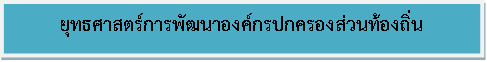 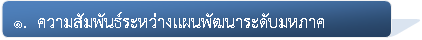 	๑.๑  แผนยุทธศาสตร์ชาติ ๒๐ ปี (พ.ศ. ๒๕๖๑ – ๒๕๘๐)		โดยที่รัฐธรรมนูญแห่งราชอาณาจักรไทย มาตรา ๖๕ กำหนดให้รัฐพึงจัดให้มียุทธศาสตร์ชาติเป็นเป้าหมายการพัฒนาประเทศอย่างยั่งยืน ตามหลักธรรมาภิบาลเพื่อใช้เป็นกรอบในการจัดทำแผนต่างๆให้สอดคล้องและบูรณาการกันเพื่อให้เกิดเป็นพลังผลักดันร่วมกันไปสู่เป้าหมายดังกล่าว โดยให้เป็นไปตามที่กำหนดในกฎหมายว่าด้วยการจัดทำยุทธศาสตร์ชาติ และต่อมาได้มีการตราพระราชบัญญัติการจัดทำยุทธศาสตร์ชาติ พ.ศ. ๒๕๖๐ มีผลบังคับใช้เมื่อวันที่ ๑ สิงหาคม ๒๕๖๐ โดยกำหนดให้มีการแต่งตั้งคณะกรรมการยุทธศาสตร์ชาติ เพื่อรับผิดชอบในการจัดทำร่างยุทธศาสตร์ชาติ กำหนดวิธีการการมีส่วนร่วมของประชาชนในการจัดทำร่างยุทธศาสตร์ชาติ ในการติดตาม การตรวจสอบ และการประเมินผล รวมทั้งกำหนดมาตรการส่งเสริมและสนับสนุนให้ประชาชนทุกภาคส่วนดำเนินการให้สอดคล้องกับยุทธศาสตร์ชาติ	เพื่อให้เป็นไปตามที่กำหนดในพระราชบัญญัติการจัดทำ ยุทธศาสตร์ชาติ พ.ศ. ๒๕๖๐คณะกรรมการยุทธศาสตร์ชาติได้แต่งตั้งคณะกรรมการจัดทำยุทธศาสตร์ชาติด้านต่างๆ รวม ๖ คณะอันประกอบด้วย คณะกรรมการจัดทำยุทธศาสตร์ชาติด้านความมั่นคง คณะกรรมการจัดทำยุทธศาสตร์ชาติด้านการสร้างความสามารถในการแข่งขัน คณะกรรมการจัดทำยุทธศาสตร์ชาติด้านการพัฒนาและเสริมสร้างศักยภาพทรัพยากรมนุษย์ คณะกรรมการจัดทำยุทธศาสตร์ชาติด้านการสร้างโอกาสและความเสมอภาคทางสังคม คณะกรรมการจัดทำยุทธศาสตร์ชาติด้านการสร้างการเติบโตบนคุณภาพชีวิตที่เป็นมิตรต่อสิ่งแวดล้อม และคณะกรรมการจัดทำยุทธศาสตร์ชาติด้านการปรับสมดุลและพัฒนาระบบการบริหารจัดการภาครัฐ เพื่อรับผิดชอบในการดำเนินการจัดทำร่างยุทธศาสตร์ชาติให้เป็นไปตามหลักเกณฑ์ วิธีการ และเงื่อนไขที่กำหนด ตลอดจนได้จัดให้มีการรับฟังความคิดเห็นของประชาชนและหน่วยงานของรัฐที่เกี่ยวข้องอย่างกว้างขวางเพื่อประกอบการพิจารณาจัดทำร่างยุทธศาสตร์ชาติตามที่กฎหมายกำหนดแล้ว	ยุทธศาสตร์ชาติ ๒๐ ปี (พ.ศ. ๒๕๖๑-๒๕๘๐) เป็นยุทธศาสตร์ชาติฉบับแรกของประเทศไทยตามรัฐธรรมนูญแห่งราชอาณาจักรไทย ซึ่งจะต้องนำไปสู่การปฏิบัติเพื่อให้ประเทศไทยบรรลุวิสัยทัศน์“ประเทศไทยมีความมั่นคง มั่งคั่ง ยั่งยืน เป็นประเทศพัฒนาแล้ว ด้วยการพัฒนาตามหลักปรัชญาของเศรษฐกิจพอเพียง” ภายในช่วงเวลาดังกล่าว เพื่อความสุขของคนไทยทุกคน	วิสัยทัศน์ประเทศคือ “ประเทศไทยมีความมั่นคง มั่งคั่ง ยั่งยืน เป็นประเทศ ที่พัฒนาแล้ว ด้วยการพัฒนาตามหลักปรัชญาของเศรษฐกิจพอเพียง” โดยมีเป้าหมาย การพัฒนาประเทศ คือ “ประเทศชาติมั่นคง ประชาชนมีความสุข เศรษฐกิจพัฒนาอย่าง ต่อเนื่อง สังคมเป็นธรรม ฐานทรัพยากรธรรมชาติยั่งยืน” โดยยกระดับศักยภาพของ ประเทศในหลากหลายมิติ พัฒนาคนในทุกมิติและในทุกช่วงวัยให้เป็นคนดี เก่ง และ มีคุณภาพ สร้างโอกาสและความเสมอภาคทางสังคม สร้างการเติบโตบนคุณภาพชีวิต ที่เป็นมิตรกับสิ่งแวดล้อม และมีภาครัฐของประชาชนเพื่อประชาชนและประโยชน์ ส่วนรวม โดยการประเมินผลการพัฒนาตามยุทธศาสตร์ชาติ ประกอบด้วย 	๑) ความอยู่ดีมีสุขของคนไทยและสังคมไทย	 ๒) ขีดความสามารถในการแข่งขัน การพัฒนาเศรษฐกิจและการกระจายรายได้ 	๓) การพัฒนาทรัพยากรมนุษย์ของประเทศ	๔) ความเท่าเทียมและความเสมอภาคของสังคม 	๕) ความหลากหลายทางชีวภาพ คุณภาพสิ่งแวดล้อม และความยั่งยืนของ ทรัพยากรธรรมชาติ	 ๖) ประสิทธิภาพการบริหารจัดการและการเข้าถึงการให้บริการของภาครัฐ	 การพัฒนาประเทศในช่วงระยะเวลาของยุทธศาสตร์ชาติ จะมุ่งเน้น การสร้างสมดุลระหว่างการพัฒนาเศรษฐกิจ สังคม และสิ่งแวดล้อม โดยประกอบด้วย ๖ ยุทธศาสตร์ 	ยุทธศาสตร์ชาติ ๒๐ ปี (พ.ศ. ๒๕๖๑-๒๕๘๐)	ยุทธศาสตร์ชาติที่ 1 ด้านความมั่นคง		(๑) การรักษาความสงบภายในประเทศ				(๒)การป้องกันและแก้ไขปัญหาที่มีผลกระทบต่อความมั่นคง		(๓) การพัฒนาศักยภาพของประเทศให้พร้อมเผชิญภัยคุกคามที่กระทบต่อความมั่นคงของชาติ		(๔) การบูรณาการความร่วมมือด้านความมั่นคงกับอาเซียนและนานาชาติ รวมถึงองค์กรภาครัฐและที่มิใช่ภาครัฐ		(๕) การพัฒนากลไกการบริหารจัดการความมั่นคงแบบองค์รวม	ยุทธศาสตร์ชาติที่ 2 ด้านการสร้างความสามารถในการแข่งขัน		(๑) การเกษตรสร้างมูลค่า		(๒) อุตสาหกรรมและบริการแห่งอนาคต		(๓) สร้างความหลากหลายด้านการท่องเที่ยว		(๔) โครงสร้างพื้นฐาน เชื่อมไทย เชื่อมโลก		(๕) พัฒนาเศรษฐกิจบนพื้นฐานผู้ประกอบการยุคใหม่	ยุทธศาสตร์ชาติที่ 3 ด้านการพัฒนาและเสริมสร้างศักยภาพทรัพยากรมนุษย์		(๑) การปรับเปลี่ยนค่านิยมและวัฒนธรรม		(๒) การพัฒนาศักยภาพคนตลอดช่วงชีวิต		(๓) ปฏิรูปกระบวนการเรียนรู้ที่ตอบสนองต่อการเปลี่ยนแปลงในศตวรรษที่ ๒๑		(๔) การตระหนักถึงพหุปัญญาของมนุษย์ที่หลากหลาย		(๕) การเสริมสร้างให้คนไทยมีสุขภาวะที่ดี		(๖) การสร้างสภาพแวดล้อมที่เอื้อต่อการพัฒนาและเสริมสร้างศักยภาพทรัพยากรมนุษย์		(๗) การเสริมสร้างศักยภาพการกีฬาในการสร้างคุณค่าทางสังคมและพัฒนาประเทศ	ยุทธศาสตร์ชาติที่ 4 ด้านการสร้างโอกาสและความเสมอภาคทางสังคม		(๑) การลดความเหลื่อมล้ำ สร้างความเป็นธรรมในทุกมิติ		(๒) การกระจายศูนย์กลางความเจริญทางเศรษฐกิจ สังคม และเทคโนโลยี		(๓) การเสริมสร้างพลังทางสังคม		(๔) การเพิ่มขีดความสามารถของชุมชนท้องถิ่นในการพัฒนา การพึ่งตนเองและการจัดการตนเอง	ยุทธศาสตร์ชาติที่ 5 ด้านการสร้างการเติบโตบนคุณภาพชีวิตที่เป็นมิตรกับสิ่งแวดล้อม		(๑) สร้างการเติบโตอย่างยั่งยืนบนสังคมเศรษฐกิจสีเขียว		(๒) สร้างการเติบโตอย่างยั่งยืนบนสังคมเศรษฐกิจภาคทะเล			(๓) สร้างการเติบโตอย่างยั่งยืนบนสังคมที่เป็นมิตรต่อสภาพภูมิอากาศ		(๔) พัฒนาพื้นที่เมือง ชนบท เกษตรกรรมและอุตสาหกรรมเชิงนิเวศ มุ่งเน้นความเป็นเมืองที่เติบโตอย่างต่อเนื่อง		๕) พัฒนาความมั่นคงน้ำ พลังงาน และเกษตรที่เป็นมิตรต่อสิ่งแวดล้อม		(๖) ยกระดับกระบวนทัศน์เพื่อกำหนดอนาคตประเทศ        ๑.๒  แผนพัฒนาเศรษฐกิจและสังคมแห่งชาติ ฉบับที่ ๑๒ (พ.ศ. ๒๕๖๐ – ๒๕๖๔)	แผนพัฒนาเศรษฐกิจและสังคมแห่งชาติ ฉบับที่ ๑๒ (พ.ศ. ๒๕๖๐ – ๒๕๖๔) ได้จัดทาขึ้นในช่วงเวลาของการปฏิรูปประเทศและสถานการณ์โลกที่เปลี่ยนแปลงอย่างรวดเร็วและเชื่อมโยงกันใกล้ชิดกันมากขึ้น โดยได้น้อมนาหลัก “ปรัชญาของเศรษฐกิจพอเพียง” มาเป็นปรัชญานาทางในการพัฒนาประเทศต่อเนื่องจากแผนพัฒนาฯ ฉบับที่ ๙–๑๑ เพื่อเสริมสร้างภูมิคุ้มกันและช่วยให้สังคมไทยสามารถยืนหยัดอยู่ได้อย่างมั่นคง เกิดภูมิคุ้มกัน และมีการบริหารจัดการความเสี่ยงอย่างเหมาะสม ส่งผลให้การพัฒนาประเทศสู่ความสมดุลและยั่งยืน		ในการจัดทาแผนพัฒนาฯ ฉบับที่ ๑๒ ครั้งนี้ สานักงานคณะกรรมการพัฒนาการเศรษฐกิจและสังคมแห่งชาติ (สศช.) ได้จัดทาบนพื้นฐานของกรอบยุทธศาสตร์ชาติ ๒๐ ปี (พ.ศ. ๒๕๖๐ – ๒๕๗๙) ซึ่งเป็นแผนหลักของการพัฒนาประเทศ และเป้าหมายการพัฒนาที่ยั่งยืน (Sustainable Development Goals: SDGs) รวมทั้งการปรับโครงสร้างประเทศไทยไปสู่ประเทศไทย ๔.๐ ตลอดจนประเด็นการปฏิรูปประเทศ นอกจากนั้น ได้ให้ความสำคัญกับการมีส่วนร่วมของภาคีการพัฒนาทุกภาคส่วน ทั้งในระดับกลุ่มอาชีพ ระดับภาค และระดับประเทศในทุกขั้นตอนของแผนฯ อย่างกว้างขวางและต่อเนื่อง เพื่อร่วมกันกำหนดวิสัยทัศน์และ ทิศทางการพัฒนาประเทศ รวมทั้งร่วมจัดทารายละเอียดยุทธศาสตร์ของแผนฯ เพื่อมุ่งสู่ “ความมั่นคง มั่งคั่ง และยั่งยืน”		การพัฒนาประเทศในระยะแผนพัฒนาฯ ฉบับที่ ๑๒ จึงเป็นจุดเปลี่ยนที่สำคัญในการเชื่อมต่อกับยุทธศาสตร์ชาติ ๒๐ ปี ในลักษณะการแปลงยุทธศาสตร์ระยะยาวสู่การปฏิบัติ โดยในแต่ละยุทธศาสตร์ของแผนพัฒนาฯ ฉบับที่ ๑๒ ได้กำหนดประเด็นการพัฒนา พร้อมทั้งแผนงาน/โครงการสำคัญที่ต้องดาเนินการให้เห็นผลเป็นรูปธรรมในช่วง ๕ ปีแรกของการขับเคลื่อนยุทธศาสตร์ชาติ เพื่อเตรียมความพร้อมคน สังคม และระบบเศรษฐกิจของประเทศให้สามารถปรับตัวรองรับผลกระทบจากการเปลี่ยนแปลงได้อย่างเหมาะสม ขณะเดียวกัน ยังได้กำหนดแนวคิดและกลไกการขับเคลื่อนและติดตามประเมินผลที่ชัดเจน เพื่อกำกับให้การพัฒนาเป็นไปอย่างมีทิศทางและเกิดประสิทธิภาพ นาไปสู่การพัฒนาเพื่อประโยชน์สุขที่ยั่งยืนของสังคมไทย     	ยุทธศาสตร์การพัฒนาประเทศในแผนพัฒนาฯ ฉบับที่ ๑๒ มีทั้งหมด ๑๐ ยุทธศาสตร์ โดยมี ๖ ยุทธศาสตร์ตามกรอบยุทธศาสตร์ชาติ ๒๐ ปี และอีก ๔ ยุทธศาสตร์ที่เป็นปัจจัยสนับสนุน ดังนี้ ยุทธศาสตร์ที่ 1 การเสริมสร้างและพัฒนาศักยภาพทุนมนุษย์ ยุทธศาสตร์ที่ 2 การสร้างความเป็นธรรมและลดความเหลื่อมล้ำในสังคม 	ยุทธศาสตร์ที่ 3 การสร้างความเข้มแข็งทางเศรษฐกิจและแข่งขันได้อย่างยั่งยืน 	ยุทธศาสตร์ที่ 4 การเติบโตที่เป็นมิตรกับสิ่งแวดล้อมเพื่อการพัฒนาที่ยั่งยืน 	ยุทธศาสตร์ที่ 5 การเสริมสร้างความมั่นคงแห่งชาติเพื่อการพัฒนาประเทศสู่ความมั่งคั่ง และยั่งยืน 	ยุทธศาสตร์ที่ 6 การบริหารจัดการในภาครัฐ การป้องกันการทุจริตประพฤติมิชอบ และธรรมาภิ	บาล			ในสังคมไทย 	ยุทธศาสตร์ที่ 7 การพัฒนาโครงสร้างพื้นฐานและระบบโลจิสติกส์ 	ยุทธศาสตร์ที่ 8 การพัฒนาวิทยาศาสตร์ เทคโนโลยี วิจัย และนวัตกรรม 	ยุทธศาสตร์ที่ 9 การพัฒนาภาค เมือง และพื้นที่เศรษฐกิจ 	ยุทธศาสตร์ที่ 10 ความร่วมมือระหว่างประเทศเพื่อการพัฒนา	แนวทางการพัฒนา ประกอบด้วยแนวทางการพัฒนา ๖ แนวทาง ดังนี้		๑) การยกระดับศักยภาพการแข่งขันและการหลุดพ้นกับดักรายได้ปานกลางสู่รายได้สูง		๒) การพัฒนาศักยภาพคนตามช่วงวัยและการปฏิรูประบบเพื่อสร้างสังคมสูงวัยอย่างมีคุณภาพ		๓) การลดความเหลื่อมลาทางสังคม		๔) การรองรับการเชื่อมโยงภูมิภาคและความเป็นเมือง		๕) การสร้างความเจริญเติบโตทางเศรษฐกิจและสังคมอย่างเป็นมิตรกับสิ่งแวดล้อม	๖) การบริหารราชการแผ่นดินที่มีประสิทธิภาพ	๑.๓  แผนพัฒนาภาค/แผนพัฒนากลุ่มจังหวัด/แผนพัฒนาจังหวัด	แผนพัฒนาภาคเหนือ		1. พัฒนาการท่องเที่ยวให้มีคุณภาพและความยั่งยืน มีธุรกิจบริการต่อเนื่องกับการท่องเที่ยวบริการสุขภาพ และการศึกษาที่ได้มาตรฐาน รวมทั้งผลิตภัณฑ์สร้างสรรค์ที่สร้างมูลค่าเพิ่มสูง		 2. พัฒนาประสิทธิภาพการผลิตทางการเกษตร และสร้างมูลค่าเพิ่มภายใต้แนวคิดเกษตรปลอดภัยและ เกษตรอินทรีย์ ควบคู่กับการพัฒนาอุตสาหกรรมเกษตรแปรรูปให้มีความหลากหลายสอดคล้องกับความต้องการ ของตลาด		 3. ฟื้นฟูทรัพยากรธรรมชาติและสิ่งแวดล้อมให้คืนความอุดมสมบูรณ์สร้างความสมดุลแก่ระบบนิเวศ เพื่อรองรับการเปลี่ยนแปลงสภาพภูมิอากาศ 		4. พัฒนาระบบการดูแลผู้สูงอายุรองรับการเปลี่ยนแปลงเข้าสู้สังคมผู้สูงอายุของภาคเหนือที่เร็วกว่า ระดับประเทศ 10 ปี			 แผนพัฒนากลุ่มจังหวัดภาคเหนือตอนล่าง ๑		กลุ่มจังหวัดภาคเหนือตอนล่าง ๑ ประกอบด้วย สุโขทัย ตาก เพชรบูรณ์ อุตรดิตถ์ และพิษณุโลก เน้นการสนับสนุนให้เกิดความมั่นคงด้านทรัพยากรธรรมชาติป่าไม้และน้ำ สร้างมูลค่าเพิ่มการท่องเที่ยวเชิงประวัติศาสตร์และศาสนา การพัฒนาให้เป็นศูนย์กลางการค้า บริการ การขนส่งและการกระจายสินค้า		ประเด็นยุทธศาสตร์ 	ยุทธศาสตร์ที่ 1 พัฒนากระบวนการผลิต การบริหารจัดการ การตลาดสินคาเกษตรและสินค้าชุมชน 	ยุทธศาสตร์ที่ 2 พัฒนาโครงขายการคา การลงทุน การบริการ เครือขายคมนาคมขนสงสี่แยกอินโดจีน และอาเซียน 	ยุทธศาสตร์ที่ 3 พัฒนาการทองเที่ยวเชิงนิเวศ ประวัติศาสตร์ วัฒนธรรม อารยธรรม สังคม กีฬาและสุขภาพ	 ยุทธศาสตร์ที่ 4 บริหารจัดการทรัพยากรธรรมชาติและสิ่งแวดล้อมอย่างยั่งยืน		           แผนพัฒนาจังหวัดสุโขทัย (พ.ศ. ๒๕๖๑ – ๒๕๖๔)		วิสัยทัศน์		“มรดกโลกล้ำเสิศ เมืองแห่งอารยธรรมและความสุขอย่างยั่งยืน” 		พันธกิจ		“พัฒนาคนและสังคม การเกษตร การท่องเที่ยว และอุตสาหกรรม เพิ่มมูลค่าทางเศรษฐกิจอนุรักษ์ทรัพยากรธรรมชาติและสิ่งแวดล้อม วัฒนธรรมและวิถีชีวิต ให้มีเอกลักษณ์โดดเด่น เข้มแข็งและยั่งยืน”		เป้าประสงค์		๑) สร้างความยั่งยืนในการประกอบอาชีพและเพิ่มขีดความสามารถในการแข่งขัน		๒) อนุรักษ์วัฒนธรรมและเพิ่มมูลค่าทางเศรษฐกิจ		๓) ส่งเสริมสุขภาวะและสร้างสมดุล ต่อสภาพแวดล้อม		๔) ยกระดับคุณภาพชีวิตของคนและสังคม		ค่านิยมหลักจังหวัดสุโขทัย		“มุ่งเน้นผลงาน บริการด้วยใจ โปร่งใสให้ตรวจสอบ ตอบสนองยุทธศาสตร์จังหวัด” 		จุดยืนทางยุทธศาสตร์ (Positioning)		๑) เมืองเกษตรกรรม		๒) เมืองท่องเที่ยว		๓) เมืองอุตสาหกรรม		ประเด็นยุทธศาสตร์		ยุทธศาสตร์ที่ 1 พัฒนาและส่งเสริมการเกษตร อุตสาหกรรมและการบริการให้มีคุณภาพปลอดภัยได้มาตรฐานสากล เกิดมูลค่าเพิ่มทางเศรษฐกิจ เพิ่มขีดความสามารถในการแข่งขันและแก้ไขปัญหาความยากจน		ยุทธศาสตร์ที่ 2  พัฒนาและส่งเสริมการท่องเที่ยวให้ได้มาตรฐานและมีเอกลักษณ์ที่โดดเด่นอย่างยั่งยืน		ยุทธศาสตร์ที่ 3  ส่งเสริมและพัฒนาศักยภาพคน สังคม สุขภาวะและรักษาสมดุลสภาพแวดล้อมให้เข้มแข็งปลอดภัยและปรับตัวได้ทันต่อการเปลี่ยนแปลงอย่างยั่งยืนกลยุทธ/แนวทางการพัฒนา		๑) พัฒนาและส่งเสริมการเกษตร อุตสาหกรรม และการบริการให้มีคุณภาพ ปลอดภัยได้มาตรฐานสากล เกิดมูลค่าเพิ่มทางเศรษฐกิจ เพิ่มขีดความสามารถในการแข่งขันและแก้ไขปัญหาความยากจน		๑.๑) เพิ่มมูลค่าการผลิตภาคเกษตรให้มีคุณภาพปลอดภัยและได้มาตรฐาน			(๑) ส่งเสริมการเกษตรเพื่อเพิ่มมูลค่าทางเศรษฐกิจอย่างครบวงจร			(๒) ส่งเสริมการเกษตรเพื่ออุตสาหกรรมและการแปรูป			(๓) ส่งเสริมการเกษตรทางเลือกและตามแนวทางหลักปรัชญาเศรษฐกิจพอเพียง วิถีชีวิตของชุมชน		๑.๒) พัฒนาส่งเสริมภาคอุตสาหกรรมและการแปรรูป ที่เป็นมิตรต่อสิ่งแวดล้อม			(๑) พัฒนาและส่งเสริมอุตสาหกรรมแปรรูปสินค้าของชุมชนและครัวเรือน			(๒) พัฒนาและส่งเสริมอุตสาหกรรมการผลิตสินค้าหัตถกรรมและวัฒนธรรม			(๓) ส่งเสริมและสนับสนุนอุตสาหกรรมแปรรูปผลผลิตทางการเกษตร			(๔) สนับสนุนการพัฒนาต่อยอดนวัตกรรมและผลงานวิจัย		๑.๓) ยกระดับคุณภาพภาคการผลิตและบริการ ให้ได้มาตรฐานปลอดภัยและเพิ่มขีดความสามารถในการแข่งขันทั้งในประเทศและต่างประเทศ			(๑) ด้านอาหาร ที่อยู่อาศัย ที่พัก และสุขภาพ			(๒) ด้านการค้าและการลงทุน			(๓) ด้านระบบโลจิสติกส์			(๔) ด้านการศึกษา ท่องเที่ยว กีฬาและนันทนาการ			(๕) ด้านภาครัฐ		๒) พัฒนาและส่งเสริม การท่องเที่ยว ให้ได้มาตรฐานและมีเอกลักษณ์ที่โดดเด่นอย่างยั่งยืน		๒.๑) สร้างมาตรฐานด้านการจัดการท่องเที่ยว			(๑) มาตรฐานด้านการรักษาสภาพแวดล้อม ภูมิทัศน์ และความสะอาดของสถานที่ท่องเที่ยว			(๒) มาตรฐานด้านความปลอดภัยและการคมนาคมของสถานที่ท่องเที่ยว			(๓) มาตรฐานด้านการให้บริการเกี่ยวกับการท่องเที่ยว		๒.๒) ฟื้นฟูและอนุรักษ์ ประเพณีวัฒนธรรม ภูมิปัญญาท้องถิ่นและวิถีชีวิตชุมชนให้เป็นกิจกรรมด้านการท่องเที่ยว			(๑) ค้นหาและฟื้นฟูแหล่งท่องเที่ยว ประเพณีวัฒนธรรมและวิถีชีวิตชุมชนของชาวสุโขทัยให้สืบทอดต่อไปอย่างยั่งยืน			(๒) พัฒนาและเชื่อมโยงประเพณีวัฒนธรรมและวิถีชีวิตชุมชน ให้เป็นกิจกรรมด้านการท่องเที่ยวอย่างยั่งยืน		 		๒.๓) เพิ่มมูลค่าด้านการท่องเที่ยว			(๑) เชื่อมโยงการท่องเที่ยวของจังหวัดสู่ภูมิภาคอื่น ทั้งภายในประเทศและในระดับสากล			(๒) ให้บริการข้อมูลการท่องเที่ยวแบบเบ็ดเสร็จครบวงจร และการสร้างเอกลักษณ์เฉพาะ		๓) ส่งเสริมและพัฒนาศักยภาพคน สังคม สุขภาวะและรักษาสมดุลสภาพแวดล้อม ให้เข้มแข็งปลอดภัยและปรับตัวได้ทันต่อการเปลี่ยนแปลงอย่างยั่งยืน		๓.๑) ส่งเสริมและพัฒนาศักยภาพคน สังคม และสุขภาวะอย่างยั่งยืน			(๑) ด้านสุขภาพพลานามัยและอาหาร			(๒) ด้านสถาบันครอบครัว เด็ก เยาวชน สตรี ผู้ด้อยโอกาส คนพิการและผู้สูงอายุ			(๓) ด้านอาชญากรรมและยาเสพติด			(๔) ด้านการแพร่ระบาดโรคในมนุษย์ สัตว์และพืช			(๕) ด้านการจราจรและขนส่ง			(๖) ด้านการประกอบอาชีพ การพัฒนาฝีมือแรงงานและการคุ้มครองแรงงาน(๗) ด้านการสร้างคุณธรรมจริยธรรม ความปรองดอง และความรักสามัคคีของคนในชาติ			(๘) ด้านการศึกษาและการเรียนรู้ตลอดชีวิต		๓.๒) ป้องกันและสร้างสมดุลด้านสิ่งแวดล้อมให้ยั่งยืน			(๑) ป้องกันและควบคุมเกี่ยวกับภัยพิบัติทางธรรมชาติและมลพิษต่างๆ			(๒) ป้องกัน ดูแลรักษาและสร้างสมดุลทรัพยากรธรรมชาติ ป่าไม้ และแหล่งน้ำ			(๓) ส่งเสริมการผลิตและใช้พลังงานทดแทน		๓.๓) เสริมสร้าง ด้านการเมืองการปกครอง ให้เข้มแข็งอย่างยั่งยืน			(๑) ด้านสถาบันหลักของชาติตามแนวทางระบอบประชาธิปไตย		(๒) ด้านการรักษาระเบียบวินัย การบังคับใช้กฎหมาย การสร้างความร่วมมือและการ  ป้องกันการทุจริตประพฤติมิชอบในทุกภาคส่วน	๑.๔ ยุทธศาสตร์การพัฒนาขององค์กรปกครองส่วนท้องถิ่นในเขตจังหวัดสุโขทัย	วิสัยทัศน์ “สุขภาพดี...ในเมืองมรดกโลก สังคมเข้มแข็ง เศรษฐกิจก้าวหน้า มุ่งพัฒนา...ด้วยปรัชญาเศรษฐกิจพอเพียง”ยุทธศาสตร์การพัฒนา 	ยุทธศาสตร์ที่ 1 การส่งเสริมและพัฒนาโครงสร้างพื้นฐาน 	ยุทธศาสตร์ที่ 2 การส่งเสริมอาชีพและเศรษฐกิจสร้างสรรค์ 	ยุทธศาสตร์ที่ 3 การส่งเสริมและพัฒนาคุณภาพชีวิต ส่งเสริมการศึกษา และสุขภาพที่ดี 		ยุทธศาสตร์ที่ 4 การส่งเสริมความมั่นคง พัฒนาสังคม และการอนุรักษ์สิ่งแวดล้อม			ยุทธศาสตร์ที่ 5 การส่งเสริมและสืบสานศาสนา วัฒนธรรมประเพณี ภูมิปัญญาท้องถิ่น และ            		การท่องเที่ยวอย่างยั่งยืนเป้าประสงค์ 1. พัฒนาโครงสร้างพื้นฐานให้ได้มาตรฐาน ประชาชนได้รับประโยชน์ทั่วถึง 2. เพิ่มศักยภาพทางอาชีพ พัฒนารายได้ให้แก่ประชาชนในท้องถิ่น 3. ยกระดับคุณภาพชีวิตประชาชนให้ดีขึ้น ส่งเสริมการศึกษา กีฬา นันทนาการ และมีสุขภาพดี 4. สร้างความมั่นคง เข้มแข็งให้สังคม และอนุรักษ์ฟื้นฟูสิ่งแวดล้อมอย่างเป็นระบบ 5. สืบสานศาสนา อนุรักษ์วัฒนธรรมประเพณี ภูมิปัญญาท้องถิ่น และส่งเสริมการท่องเที่ยว			ตัวชี้วัด  1. จำนวนโครงสร้างพื้นฐานที่ได้มาตรฐานเพิ่มขึ้น, ร้อยละความสำเร็จโครงการ 2. จำนวนประชาชน กลุ่มอาชีพที่ได้รับการเพิ่มศักยภาพทางอาชีพเพิ่มขึ้น, ร้อยละความสำเร็จโครงการ 3. จ้านวนประชาชนที่ได้รับการพัฒนาคุณภาพชีวิตที่ดีเพิ่มขึ้น, ร้อยละความสำเร็จโครงการ 4. จ้านวนประชาชน/พื้นที่ได้รับความมั่นคง เข้มแข็ง และอนุรักษ์ฟื้นฟูสิ่งแวดล้อมเพิ่มขึ้น, ร้อยละความสำเร็จโครงการ  5. จ้านวนประชาชน/พื้นที่ได้รับการสืบสานศาสนา อนุรักษ์วัฒนธรรมประเพณี ภูมิปัญญาท้องถิ่น และส่งเสริม การท่องเที่ยวเพิ่มขึ้น, ร้อยละความสำเร็จโครงการค่าเป้าหมาย  1. จำนวนถนน สะพาน วิศวกรรมจราจร แหล่งน้ำอุปโภค บริโภค ไฟฟ้า ประปา และการผังเมือง ที่ได้รับ การก่อสร้าง บำรุงรักษา และขยายเขตการพัฒนา 2. จำนวนประชาชน กลุ่มอาชีพที่ได้รับการเพิ่มศักยภาพทางอาชีพ รายได้ในครอบครัวเพิ่มขึ้น  3. จ้านวนประชาชนที่ได้รับการพัฒนาคุณภาพชีวิต พัฒนาการศึกษา และมีสุขภาพที่ดีเพิ่มขึ้น 4. จ้านวนประชาชน/พื้นที่มีความมั่นคง เข้มแข็งเพิ่มขึ้น สิ่งแวดล้อมได้รับการอนุรักษ์เพิ่มขึ้น 5. จ้านวนประชาชน/พื้นที่มีการสืบสานศาสนา วัฒนธรรมประเพณี ภูมิปัญญาท้องถิ่นเพิ่มขึ้นนักท่องเที่ยวเพิ่มขึ้น	กลยุทธ์ 1. ก่อสร้าง บำรุงรักษาถนน สะพาน วิศวกรรมจราจร แหล่งน้ำอุปโภค บริโภค ไฟฟ้า ประปา และผังเมือง 2. การพัฒนาศักยภาพทางอาชีพ การพัฒนาเศรษฐกิจ ผลิตภัณฑ์ชุมชน การสร้างรายได้ในท้องถิ่น 3. ส่งเสริมสวัสดิการสังคม สังคมสงเคราะห์ พัฒนาการศึกษา กีฬา นันทนาการ และการมีสุขภาพดี 4. ส่งเสริมสถาบันชาติ พระมหากษัตริย์ ประชาธิปไตย และการมีส่วนร่วม สร้างความมั่นคง เข้มแข็งให้สังคม การบริหารจัดการสิ่งแวดล้อม บรรเทาสาธารณภัย ภัยพิบัติ 5. สืบสานศาสนา ส่งเสริมศิลปะ วัฒนธรรม ประเพณีภูมิปัญญาท้องถิ่น และการท่องเที่ยว 2 ยุทธศาสตร์ขององค์กรปกครองส่วนท้องถิ่น องค์การบริหารส่วนตำบลวังทองแดง	วิสัยทัศน์	“ วังทองแดงน่าอยู่   ยึดมั่นธรรมาภิบาล  สืบสานประเพณี  พร้อมสู่AEC ”	ยุทธศาสตร์การพัฒนา	ประกอบด้วยยุทธศาสตร์การพัฒนา จำนวน 5  ยุทธศาสตร์ ดังนี้		ยุทธศาสตร์ที่ ๑ : ด้านการพัฒนาโครงสร้างพื้นฐานยุทธศาสตร์ที่ ๒ : ด้านการส่งเสริมและพัฒนาคุณคุณภาพชีวิต การส่งเสริมอาชีพ            พัฒนาสวัสดิการสังคม   สังคมสงเคราะห์   การสร้างรายได้ในท้องถิ่นยุทธศาสตร์ที่ ๓ : ด้านการส่งเสริมความมั่นคงและความสงบเรียบร้อยในท้องถิ่น ยุทธศาสตร์ที่ ๔ : ด้านการพัฒนาด้านการศึกษา กีฬา นันทนาการ ศาสนาวัฒนธรรมประเพณี ภูมิปัญญาท้องถิ่นและการท่องเที่ยว	ยุทธศาสตร์ที่ ๕ : ด้านการพัฒนาด้านสาธารณสุขและการอนุรักษ์สิ่งแวดล้อม	 เป้าประสงค์		๑) พัฒนาโครงสร้างพื้นฐานให้ได้มาตรฐาน ประชาชนได้รับประโยชน์ทั่วถึง		๒) ยกระดับคุณภาพชีวิตประชาชนให้ดีขึ้น เพิ่มศักยภาพทางอาชีพ พัฒนารายได้ให้แก่ประชาชน	ในท้องถิ่น		3) สร้างความมั่นคง เข้มแข็งให้สังคม การมีส่วนร่วมในการพัฒนาองค์การ ท้องถิ่น ตามหลัก	ธรรมาภิบาลและการจัดการบริหารบ้านเมืองที่ดี เป็นชุมชนปลอดยาเสพติด และบรรเทาสาธารณภัย ภัย	พิบัติ		๔) ส่งเสริมการศึกษา กีฬา นันทนาการสืบสานศาสนา อนุรักษ์วัฒนธรรมประเพณี ภูมิปัญญา	ท้องถิ่น และส่งเสริมการท่องเที่ยว		5) ประชาชนมีสุขภาพดีทั้งร่างกายและจิตใจ และอนุรักษ์ฟื้นฟูสิ่งแวดล้อมอย่างเป็นระบบ	ตัวชี้วัด	๑) จำนวนโครงสร้างพื้นฐานที่ได้มาตรฐานเพิ่มขึ้น, ร้อยละความสำเร็จของโครงการ	๒) จำนวนประชาชนที่ได้รับการพัฒนาคุณภาพชีวิตที่ดีเพิ่มขึ้น จำนวนประชาชน กลุ่มอาชีพที่	ได้รับการเพิ่มศักยภาพทางอาชีพเพิ่มขึ้น, ร้อยละความสำเร็จของโครงการ	๓) จำนวนประชาชน/พื้นที่ได้รับความมั่นคง เข้มแข็งการมีส่วนร่วมในการพัฒนาองค์การ 	ท้องถิ่น ชุมชนปลอดยาเสพติด4) จำนวนประชาชน/พื้นที่ได้รับการการศึกษา สืบสานศาสนา อนุรักษ์วัฒนธรรมประเพณี ภูมิปัญญาท้องถิ่น และส่งเสริม การท่องเที่ยวเพิ่มขึ้น, ร้อยละความสำเร็จโครงการ		5) จำนวนประชาชนที่พัฒนาสุขภาพอนามัยสมบูรณ์แข็งแรง  พัฒนาการอนุรักษ์สิ่งแวดล้อม	ให้กับประชาชนอย่างมีประสิทธิภาพและทั่วถึง ร้อยละความสำเร็จของโครงการ 	ค่าเป้าหมาย		๑)  จำนวนถนน สะพาน วิศวกรรมจราจร แหล่งน้ำอุปโภค บริโภค ไฟฟ้า ประปา และการผัง	เมือง ที่ได้รับ การก่อสร้าง บำรุงรักษา และขยายเขตการพัฒนา 		๒)  จำนวนประชาชนที่ได้รับการพัฒนาคุณภาพชีวิต จำนวนประชาชน กลุ่มอาชีพที่ได้รับการ	เพิ่มศักยภาพทางอาชีพ๓)  จำนวนประชาชน/พื้นที่ได้รับความมั่นคง เข้มแข็ง เป็นชุมชนปลอดยาเสพติด องค์กรมีการบริหารจัดการที่ดี๔)  ) จำนวนประชาชน/พื้นที่ได้รับการการศึกษา สืบสานศาสนา อนุรักษ์วัฒนธรรมประเพณี ภูมิปัญญาท้องถิ่น และส่งเสริม การท่องเที่ยวเพิ่มขึ้น๕)  จำนวนประชาชนที่พัฒนาสุขภาพอนามัยสมบูรณ์แข็งแรง  พัฒนาการอนุรักษ์สิ่งแวดล้อมให้กับประชาชนอย่างมีประสิทธิภาพและทั่วถึง				กลยุทธ์		๑) ก่อสร้าง บำรุงรักษาถนน สะพาน วิศวกรรมจราจร แหล่งน้ำอุปโภค บริโภค ไฟฟ้า ประปา  	และผังเมือง				๒) ส่งเสริมสวัสดิการสังคม สังคมสงเคราะห์ การพัฒนาศักยภาพทางอาชีพ การพัฒนาเศรษฐกิจ 	ผลิตภัณฑ์ชุมชน การสร้างรายได้ในท้องถิ่น		3) ส่งเสริมสถาบันชาติ พระมหากษัตริย์ ประชาธิปไตย และการมีส่วนร่วม สร้างความมั่นคง 	เข้มแข็งให้สังคม การจัดการบริหารบ้านเมืองที่ดี เป็นชุมชนปลอดยาเสพติด บรรเทาสาธารณภัย ภัยพิบัติ		๔) พัฒนาคุณภาพทางการศึกษา กีฬา นันทนาการ สืบสานศาสนา ส่งเสริมศิลปะ วัฒนธรรม 	ประเพณีภูมิปัญญาท้องถิ่น และการท่องเที่ยว		๕) พัฒนาสุขภาพอนามัยสมบูรณ์แข็งแรง  พัฒนาการอนุรักษ์สิ่งแวดล้อมการบริหารจัดการ	สิ่งแวดล้อมให้กับประชาชนอย่างมีประสิทธิภาพและทั่วถึง	 จุดยืนทางยุทธศาสตร์		องค์การบริหารส่วนตำบลวังทองแดง มียุทธศาสตร์การพัฒนาจำนวน 5 ยุทธศาสตร์ โดยกำหนดยุทธศาสตร์การพัฒนาอย่างชัดเจนทำให้สามารถรองรับผลกระทบจากสภาวการณ์ที่เปลี่ยนแปลงได้อย่างเหมาะสม และมีความสอดคล้องกับยุทธศาสตร์การพัฒนาขององค์กรปกครองส่วนท้องถิ่นในเขตจังหวัด แผนพัฒนาจังหวัด แผนพัฒนากลุ่มจังหวัด แผนพัฒนาภาค แผนพัฒนาเศรษฐกิจและสังคมแห่งชาติฉบับที่ ๑๒ แผนยุทธศาสตร์ชาติ ๒๐ ปี ประกอบกับการวิเคราะห์ศักยภาพของตำบลวังทองแดง ความต้องการของผู้ที่มีส่วนได้ส่วนเสีย (Stakeholder) ที่เกี่ยวข้อง โดยพิจารณาทั้งในด้านโครงสร้างพื้นฐาน เศรษฐกิจ สังคม คุณภาพชีวิต การศึกษา ศาสนาและวัฒนธรรม จึงกำหนดจุดยืนทางยุทธศาสตร์ (Positioning) ขององค์การบริหารส่วนตำบลวังทองแดง คือ “วังทองแดงน่าอยู่   ยึดมั่นธรรมาภิบาล  สืบสานประเพณี  พร้อมสู่AEC”		โดยเน้นการพัฒนาด้านโครงสร้างพื้นฐานอันเป็นสิ่งจำเป็นสำหรับการดำเนินชีวิตของประชาชน การมีเส้นทางคมนาคมที่สะดวก ปลอดภัย มีแหล่งน้ำอุปโภค บริโภค ที่สะอาดและเพียงพอ ส่งเสริมการพัฒนาอาชีพหลัก อาชีพทางเลือก ส่งเสริมการพัฒนาคุณภาพชีวิต ความปลอดภัยในชีวิตและทรัพย์สิน ส่งเสริมการอนุรักษ์ทรัพยากร การใช้ทรัพยากรที่มีอยู่ภายในชุมชนอย่างคุ้มค่าและเกิดประโยชน์สูงสุด อันจะนำไปสู่การพัฒนาเพื่อประโยชน์สุขที่ยั่งยืนของประชาชนตามหลักปรัชญาของเศรษฐกิจพอเพียงได้อย่างยั่งยืนความเชื่อมโยงของยุทธศาสตร์ในภาพรวม		      ภาพรวมในระดับชาติ			       ภาพรวมในระดับพื้นที่๓. การวิเคราะห์เพื่อพัฒนาท้องถิ่น	๓.๑ การวิเคราะห์กรอบการจัดทำยุทธศาสตร์ขององค์กรปกครองส่วนท้องถิ่น (ใช้การวิเคราะห์ SWOT Analysis)1) การวิเคราะห์ศักยภาพด้านเศรษฐกิจ การเงิน2) การวิเคราะห์ศักยภาพด้านสังคม3) การวิเคราะห์ศักยภาพด้านทรัพยากรธรรมชาติและสิ่งแวดล้อม	๓.๒ การประเมินสถานการณ์สภาพแวดล้อมภายนอกที่เกี่ยวข้อง	๑) การเปลี่ยนแปลงภายในประเทศที่ส่งผลกระทบต่อ อบต.	- รัฐธรรมนูญฉบับใหม่จะส่งผลต่อองค์กรปกครองส่วนท้องถิ่นอย่างไร	- แนวโน้มการยกฐานะจาก อบต. เป็นเทศบาลทั่วประเทศ	- แนวโน้มการควบรวมองค์กรปกครองส่วนท้องถิ่นที่มีพื้นที่ในตำบลเดียวกันให้มีองค์กรเดียว	- การเพิ่มขึ้นหรือลดลงของการจัดสรรเงินงบประมาณให้  อปท.๒) การเปลี่ยนแปลงในระดับภูมิภาคที่จะส่งผลกระทบต่อ อบต.	AEC หรือ Asean Economics Community คือการรวมตัวของชาติในเอเชียตะวันออกเฉียงใต้ ๑๐ ประเทศ โดยมี ไทย พม่า ลาว เวียดนาม มาเลเซีย สิงคโปร์ อินโดนีเซีย ฟิลิปปินส์ กัมพูชา บรูไน เพื่อประโยชน์ทางเศรษฐกิจ การค้า ภาษี จะทำให้มีอำนาจต่อรองต่างๆ กับคู่ค้าได้มากขึ้น ภายใต้แนวคิดที่ว่า	๑) การเป็นตลาดและฐานการผลิตเดียวกัน
	๒) การเป็นภูมิภาคที่มีขีดความสามารถในการแข่งขันสูง
	๓) การเป็นภูมิภาคที่มีการพัฒนาทางเศรษฐกิจที่เท่าเทียมกัน
	๔) การเป็นภูมิภาคที่มีการบูรณาการเข้ากับเศรษฐกิจโลก	ซึ่งจะส่งผลต่อระบบเศรษฐกิจของชุมชน ประชาชน ทั้งในเรื่องของปัจจัยการผลิต วิธีการผลิต การกำหนดราคา การต่อรองราคาผลผลิต แรงงาน การศึกษา การท่องเที่ยว ภาษา วัฒนธรรม และอาจก่อปัญหาอาชญากรรมที่รุนแรงตามมาได้  จุดแข็ง (Strengths)จุดอ่อน (Weaknesses)1. การตั้งงบประมาณในแต่ละปีเป็นแบบสมดุล2. การตั้งงบประมาณที่ไม่ยึดหมู่บ้านเป็นเกณฑ์ในการ   เฉลี่ยงบประมาณแต่ยึดการแก้ไขปัญหาเร่งด่วนของ   ประชาชนเป็นหลัก3. มีการรวมกลุ่มในลักษณะกองทุนเงินหมุนเวียน เช่น    กองทุนหมู่บ้าน กลุ่มออมทรัพย์เพื่อการผลิต4. มีการรวมกลุ่มฝึกอาชีพในช่วงว่างเว้นจากการทำ   การเกษตร5. มีเกษตรกรตัวอย่างที่ประสบผลสำเร็จในการทำการเกษตร  (ศูนย์เรียนรู้  ศูนย์การศึกษาพอพียง/แผนงานการเกษตรแบบพอเพียง)1. การจัดเก็บภาษียังไม่เป็นไปตามเป้าหมาย2. ประชาชนส่วนใหญ่ประกอบอาชีพเกษตรกรรม   เชิงเดี่ยว3. แหล่งเงินทุนยังมีไม่เพียงพอ4. ขาดแหล่งน้ำทางการเกษตร5. เส้นทางในการขนส่งผลผลิตยังไม่ได้มาตรฐานโอกาส (Opportunities)อุปสรรค (Threats)๑. การได้รับการจัดสรรงบประมาณเงินอุดหนุนเฉพาะกิจ   ในโครงการด้านโครงสร้างพื้นฐานทุกปี๒. การประสานแผนพัฒนาไปยัง อบจ. (โครงการพัฒนา   ที่เกินศักยภาพ)๓. การส่งเสริมความรู้ในการพัฒนาอาชีพจากหน่วยงาน   ที่เกี่ยวข้อง๑. สภาวะทางเศรษฐกิจของประเทศมีผลต่อการจัดสรร   งบประมาณ๒. รัฐจัดสรรงบประมาณให้ท้องถิ่นค่อนข้างน้อยเมื่อ   เทียบกับภารกิจตามอำนาจหน้าที่และภารกิจที่ได้รับ    การถ่ายโอนจากหลายหน่วยงาน๓. การประกอบอาชีพยังต้องพึ่งพาธรรมชาติ4. ราคาพืชผลทางการเกษตรตกต่ำ5. ต้นทุนการผลิตสูง เช่น ปุ๋ย สารเคมีความได้เปรียบเชิงยุทธศาสตร์ความท้าทายเชิงยุทธศาสตร์๑. การดำเนินงานเพื่อแก้ไขปัญหาความเดือดร้อนของ   ประชาชน ได้ตรงตามลำดับความสำคัญ๒. การประสานของบประมาณจากหน่วยงานระดับบนได้   อย่างต่อเนื่อง๓. พื้นที่ส่วนใหญ่เป็นที่ราบเหมาะแก่การทำการเกษตร๑. จะมีวิธีการในการจัดเก็บภาษีให้ได้ตามเป้าหมายได้   อย่างไร๒. ทำอย่างไรจึงจะสามารถประสานหน่วยงานอื่นเพื่อ   ขอรับงบประมาณให้ได้มากขึ้น๓. ทำอย่างไรจึงจะสามารถลดต้นทุนการผลิตได้๔. การจัดหาแหล่งน้ำจุดแข็ง (Strengths)จุดอ่อน (Weaknesses)๑. ประชาชนมีความผูกพันกันแบบชนบท ยึดมั่นตาม   ระเบียบประเพณีที่ดีงาม๒. มีหน่วยงานดูแลเรื่องสุขภาพอนามัย๓. เด็กและเยาวชนได้รับการศึกษาตามเกณฑ์มาตรฐาน๔. มีอาสาสมัครที่คอยดูแลความสงบ ปลอดภัยในพื้นที่๕. มีสถาบันศาสนาและพระมหากษัตริย์เป็นที่ยึดเหนี่ยว   จิตใจ๑. ประชาชนในวัยทำงานไปประกอบอาชีพต่างพื้นที่๒. ประชาชนในวัยเกษียณเริ่มมีจำนวนเพิ่มขึ้น๓. บางช่วงฤดูกาลประชาชนในพื้นที่ออกไปใช้แรงงานต่างอำเภอ๔. ผู้สูงอายุบางรายไม่ได้รับการเอาใจใส่จากครอบครัวโอกาส (Opportunities)อุปสรรค (Threats)๑. ผู้อยู่ในภาวะยากลำบากได้รับการช่วยเหลือจากส่วน     ราชการที่เกี่ยวข้อง๑. ความแตกต่างในทางความคิดที่เกี่ยวข้องกับการเมืองความได้เปรียบเชิงยุทธศาสตร์ความท้าทายเชิงยุทธศาสตร์๑. ประชาชนมีความรัก ความสามัคคี๒. ชุมชนมีความเข้มแข็ง ปลอดภัย๓. ประชาชนมีสุขภาพที่ดี๑. วิธีการทำให้เกิดความปรองดองในทางความคิด๒. ทำอย่างไรให้ผู้สูงอายุ ผู้อยู่ในภาวะยากลำบากให้   ได้รับการดูแลเอาใจใส่จากครอบครัวจุดแข็ง (Strengths)จุดอ่อน (Weaknesses)๑. เส้นทางคมนาคมเชื่อมต่อกันทุกหมู่บ้าน๑. มีเส้นทางน้ำ เช่น คลอง บ่อ สระ ไหลผ่านทุกหมู่บ้าน๒. แหล่งน้ำใต้ดินมีคุณภาพเหมาะแก่การนำมาผลิตเพื่อ    อุปโภคบริโภค๓. ดินมีความอุดมสมบูรณ์ปานกลางเหมาะแก่การเพราะ    ปลูก๔. พื้นที่เป็นชนบทยังไม่มีโรงงานอุตสาหกรรมที่ส่งผล    กระทบต่อประชาชน๑. ถนนหลายสายมีสภาพชำรุดเสียหาย๑. เส้นทางน้ำมีสภาพตื้นเขิน มีวัชพืชขึ้นปกคลุม๒. ขาดป่าไม้ธรรมชาติ ส่วนมากเป็นพื้นที่ทาง    การเกษตร และไม้ปลูก๓. การใช้วิธีการเผาพืชเพื่อเก็บเกี่ยวผลผลิต เช่น ตอข้าว ๔. บ่อสำหรับกักเก็บน้ำยังมีไม่เพียงพอโอกาส (Opportunities)อุปสรรค (Threats)๑. รัฐบาลให้ความสำคัญกับการพัฒนาแหล่งน้ำ โดยการ   อนุญาตให้ใช้งบประมาณเงินสะสมได้๒. ส่วนกลางจัดสรรงบประมาณในการก่อสร้างระบบ   ประปา ถนน๑. ถนนบางสายเป็นของหน่วยงานอื่น เมื่อเกิดปัญหา    การชำรุดเสียหาย การประสานงานต้องใช้เวลานาน๒. ราชการส่วนกลางถ่ายโอนภารกิจมากมายให้ท้องถิ่น   แต่ไม่ถ่ายโอนงบประมาณให้ท้องถิ่นเพื่อเป็นค่า   บริหารจัดการ เช่น การถ่ายโอนถนนมาให้ท้องถิ่นแต่   ไม่ถ่ายโอนงบประมาณเพื่อบำรุงรักษาซ่อมแซมความได้เปรียบเชิงยุทธศาสตร์ความท้าทายเชิงยุทธศาสตร์๑. การมีแหล่งน้ำเพียงพอจะทำให้สามารถทำการเกษตร   ได้ตลอดทั้งปี๑. การส่งเสริมการใช้เทคโนโลยีที่สะอาดในการเก็บ   เกี่ยวผลผลิต๒. การหาวิธีให้มีน้ำเพียงพอต่อการทำการเกษตร๓. ทำอย่างไรให้มีการถ่ายโอนภารกิจเฉพาะที่องค์กร   ปกครองส่วนท้องถิ่นมีความพร้อม และถ่ายโอนมา   พร้อมงบประมาณ